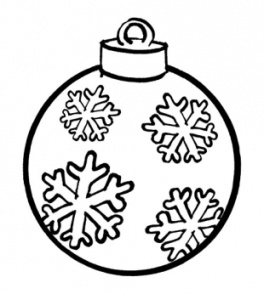 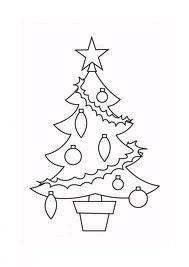 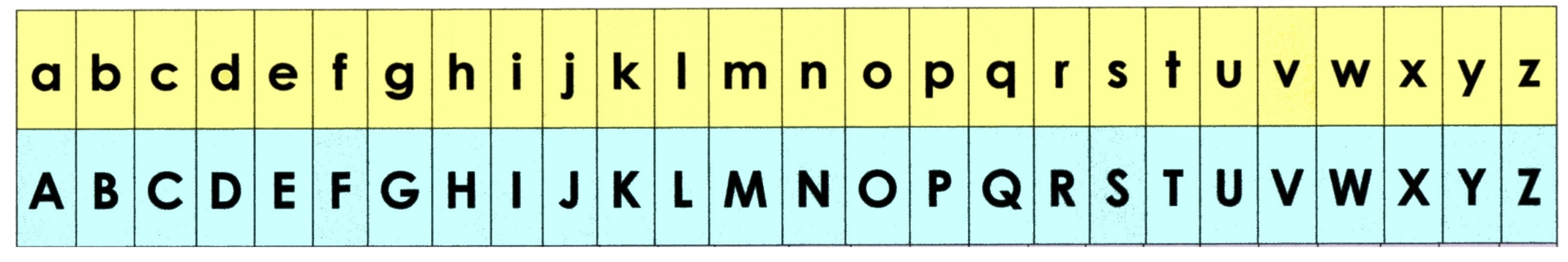 sapinboule